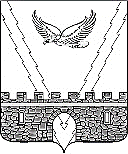 АДМИНИСТРАЦИЯ АПШЕРОНСКОГО ГОРОДСКОГО ПОСЕЛЕНИЯ АПШЕРОНСКОГО РАЙОНАПОСТАНОВЛЕНИЕот__27.02.2023________								 №____142_____г. АпшеронскОб установлении публичного сервитута в целях размещения электросетевого комплекса «ПС-35/6 кВ «Заводская» с прилегающими ПС и ВЛ»В администрацию Апшеронского городского поселения Апшеронского района обратилось публичное акционерное общество «Россети Кубань» (основной государственный регистрационный номер 1022301427268) с ходатайством об установлении публичного сервитута в целях размещения объекта электросетевого хозяйства «ПС-35/6 кВ «Заводская» с прилегающими ПС и ВЛ», необходимого для организации электроснабжения населения. В соответствии со статьями 23, 39.37, 39.38, 39.43 Земельного 
кодекса Российской Федерации, статьей 3.6 Федерального закона 
от 25 октября 2001 года № 137-ФЗ «О введении в действие Земельного кодекса Российской Федерации», Приказа Росреестра от 19 апреля 2022 года № П 0150 «Об утверждении требований к форме ходатайства об установлении публичного сервитута, содержанию обоснования необходимости установления публичного сервитута»  п о с т а н о в л я ю:1.	Установить публичный сервитут сроком на 49 лет в отношении земельных участков для эксплуатации электросетевого комплекса «ПС-35/6 кВ «Заводская» с прилегающими ПС и ВЛ», расположенных по адресным ориентирам (приложение 1).2.	Утвердить границы публичного сервитута для эксплуатации объекта электросетевого хозяйства «ПС-35/6 кВ «Заводская» с прилегающими ПС и ВЛ», принадлежащего публичному акционерному обществу «Россети Кубань» на основании свидетельства о государственной регистрации права от 6 декабря 2002 года серия 23-АА № 840436, расположенного на территории Апшеронского городского поселения Апшеронского района, (приложение 2). 3.	Определить сроки и график проведения работ при осуществлении деятельности, для обеспечения которой устанавливается публичный сервитут в отношении земель или земельных участков, находящихся в государственной 
или муниципальной собственности, в соответствии с планом капитального и (или) текущего ремонта или иным документом, утвержденным публичным акционерным обществом «Россети Кубань».4. Определить порядок установления зон с особыми условиями использования территорий и содержание ограничений прав на земельные участки в границах таких зон установлен постановлением Правительства Российской Федерации от 24 февраля 2009 года № 160 «О порядке установления охранных зон объектов электросетевого хозяйства и особых условий использования земельных участков, расположенных в границах таких зон».5.	Отделу архитектуры и градостроительства администрации  Апшеронского городского поселения Апшеронского района (Папилов С.Я.) в течение пяти рабочих дней со дня принятия настоящего постановления обеспечить направление копии постановления:1)	в Управление Федеральной службы государственной регистрации, кадастра и картографии по Краснодарскому краю для внесения сведений в Единый государственный реестр недвижимости в порядке, предусмотренных Федеральным законом от 13 июля 2015 года № 218-ФЗ «О государственной регистрации недвижимости»;2)	обладателю публичного сервитута с информацией о лицах, являющихся правообладателями земельных участков, сведений о лицах, подавших заявления об учете их прав (обременений прав) на земельные участки, способах связи с ними, копий документов, подтверждающих права указанных лиц на земельные участки.6.	Публичному акционерному обществу «Россети Кубань»: 1) обеспечить направление копий постановления правообладателям земельных участков, в отношении которых принято решение об установлении публичного сервитута, с уведомлением о вручении по почтовым адресам, указанным соответственно в выписке из Единого государственного реестра об объектах недвижимости и в заявлениях об учете прав (обременений прав) на земельные участки за счет публичного акционерного общества «Россети Кубань»;          2) в установленном законом порядке обеспечить приведение земельных участков, указанных в приложении 1 настоящего постановления, в состояние, пригодное для использования в соответствии с видом разрешенного использования, в сроки, предусмотренные пунктом 8 статьи 39.50 Земельного кодекса Российской Федерации.7. Отделу организационно - кадровой работы администрации Апшеронского   городского  поселения   Апшеронского  района  (Клепанева И.В.)   официально опубликовать настоящее постановление в районной газете «Апшеронский рабочий» и разместить его на официальном сайте Апшеронского городского поселения Апшеронского района в сети «Интернет».                                                  8. Контроль за выполнением настоящего постановления возложить на заместителя главы Апшеронского городского поселения Апшеронского района Покусаеву Н.И.9. Постановление вступает в силу после его официального опубликования.Исполняющий обязанности главы Апшеронского городскогопоселения Апшерогнского района                                                       Н.И. Покусаева